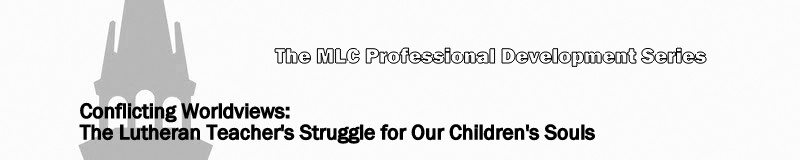 Lesson 3: Modernism (Naturalism, Secular Humanism and Theistic Existentialism)See Genesis 3:1-5; Genesis 6:1, 2 and 5; and Genesis 11:1-4.What is modernism?Read 2 Timothy 4:3The Modernism family tree—related worldviewsNaturalismNaturalism and Bible interpretationLiterary or historical criticism (higher critical method) –Textual criticism (lower critical method) –Historical-grammatical – DarwinismSecular humanismTheistic existentialismSee Matthew 12:40,41; Matthew 19:4-6; 1 Timothy 2:13,14; Hebrew 11:7; 1 Peter 3:20; 2 Peter 2:5See I Corinthians 15:3,4,13,14,17,18